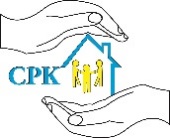 Potvrdenie poskytovateľa zdravotnej starostlivosti  o zdravotnom  stave žiadateľa na poskytnutie prepravnej služby                     (doklad k žiadosti o uzavretie zmluvy o poskytovaní sociálnej služby)Vyjadrenie lekára:   Na základe posúdenia zdravotného stavu žiadateľa potvrdzujem, že žiadateľ :1. má/nemá obmedzenú schopnosť pohybu po rovine alebo po schodoch2. má/nemá obmedzenú schopnosť orientácie                      ( nehodiace sa škrtnite)  Poskytovanie prepravnej služby:     odporúčam :   - jednorázovo                         na dobu určitú (uviesť obdobie) ................................................na dobu neurčitú (stav je trvalý) ...............................................neodporúčam Žiadateľ je :               a. )  samostatný			b.)   potrebuje doprovod   ( nehodiace sa škrtnite)V .................................       dňa....................................     ...................................................................							Podpis a pečiatka lekára1. Žiadateľ:     Meno a priezvisko, titul .....................................................................................................     Rodné  priezvisko (u žien) ................................................................................................ 2. Dátum narodenia ........................................ rodné číslo .................................................    Adresa trvalého pobytu ....................................................................................................    Adresa prechodného pobytu............................................................................................    PSČ..........................................  Telefón ........................................................................... 3. Kontakt na rodinného príslušníka .................................................................................. 4.  Diagnóza (slovensky) a.) hlavná :b.) ostatné choroby alebo chorobné stavy 
 Objektívny nález  Popis nepriaznivého zdravotného stavu.7 . Iné údaje: je schopný chôdze bez cudzej pomoci          ÁNO  -   NIE je schopný pohybu po rovine                         ÁNO  -   NIE je schopný chôdze po schodoch                    ÁNO  -   NIE 